有床義歯学会（JPDA）　事前抄録投稿票　定例会での発表については発表内容を演者，参加者ともに明確に把握する目的で事前抄録を作成するものとする.定例会開催時までにウェブサイトあるいは冊子にて公開し閲覧できる状態とする．＊事前抄録の詳細な記載方法や利益相反に関する資料は有床義歯学会ホームページを参照すること．＊事前抄録は「目的」「材料および方法・症例の概要」「結果」「考察」「結論」などを簡潔に記載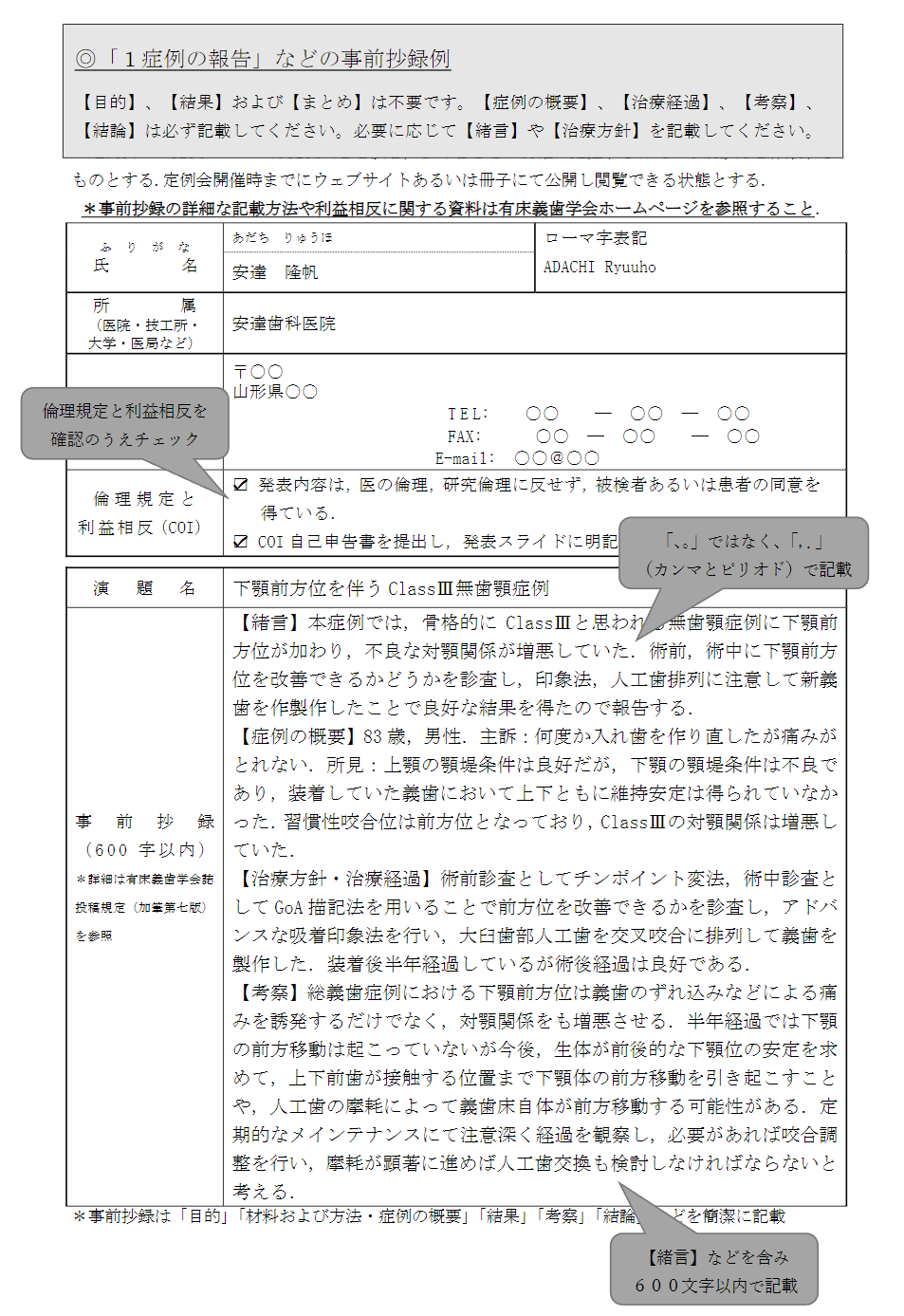 ローマ字表記ローマ字表記所属（医院・技工所・大学・医局など）連絡先〒TEL:　　　　―　　　　―FAX:　　　　―　　　　―E-mail:　〒TEL:　　　　―　　　　―FAX:　　　　―　　　　―E-mail:　倫理規定と利益相反（COI）□発表内容は，医の倫理，研究倫理に反せず，被検者あるいは患者の同意を得ている．□ COI自己申告書を提出し，発表スライドに明記している．□発表内容は，医の倫理，研究倫理に反せず，被検者あるいは患者の同意を得ている．□ COI自己申告書を提出し，発表スライドに明記している．演題名事前抄録（600字以内）＊詳細は有床義歯学会誌投稿規定（加筆第八版）を参照